Publicado en Barcelona el 19/07/2021 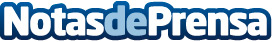 CHROMA, S.L. guanya el prestigiós premi Richard H. Driehaus  mentre manté la seva col·laboració amb CEDECCHROMA RESTAURACIÓ DEL PATRIMONI ARQUITECTÒNIC, S.L., és una empresa especialitzada en la gestió, direcció i restauració d'edificis històrics catalogats especialment i dels seus Béns Mobles. Situada a Barcelona, al capdavant d'ella es troba Cristina Thió, restauradora i llicenciada en Belles arts i una de les millors especialistes en restauració de béns mobles i immobles del nostre paísDatos de contacto:CEDEC, S.A.Gabinet de premsa 930330101Nota de prensa publicada en: https://www.notasdeprensa.es/chroma-sl-guanya-el-prestigios-premi-richard-h-driehaus-mentre-mante-la-seva-collaboracio-amb-cedec Categorias: Cataluña Consultoría http://www.notasdeprensa.es